SVT! Active Traffic (TAS)! ADS-B Out!2007 Cessna 182T Skylane with G1000, GFC700, WAASN2315W Ser#18281948952 Total Time Since NewAvionics:GDU-1044B Primary Flight Display (PFD)GDU-1044B Multi-function Display (MFD)GMA-1347 Digital Audio Panel with Marker Beacon/IntercomMarker Beacon AntennaGIA-63W NAV/COM/GPS/WAAS with Glideslope #1GIA-63W NAV/COM/GPS/WAAS with Glideslope #2VHF/GPS AntennaVHF/GPS/XM AntennaNav AntennaGTX 33ES Transponder Mode S with TIS & ADS-B OutGEA-71 Engine/Airframe Computer  • CHT/EGT Sensors - All Cylinders  • Fuel Flow Meter  • Manifold/Tachometer/Vacuum SensorsGRS-77 AHRSGDC-74 Air Data Computer with OAT ProbeGMU-44 MagnetometerGFC-700 Autopilot  • Go-Around Switch  • Control Wheel Steering ME-406 Two Frequency Emergency Locator TransmitterGDL-69A Flight Information System (FIS) with XM RadioEmergency Locator Transmitter External AntennaEmergency Locator Transmitter Remote Mounted SwitchWX-500 StormscopeNY-163 Stormscope AntennaAuxiliary Stereo Input JackAvionics Circuit Breaker PanelControl Wheel Push-To-Talk Switch - Pilot/CopilotMic & Phone Jacks - Pilot/Copilot/PassengersSingle Engine Driven Pump SystemBackup Attitude (Vacuum Gyro), Altimeter and Airspeed IndicatorMagnetic CompassPitot System - HeatedStatic SystemAlternate Static SourceAudible Stall Warning System – HeatedAmsafe Inflatable Seat Belts &Shoulder Harness STC, Inertia reel, Pilot/CopilotAdditional Equipment:Synthetic Vision Technology (SVT)KTA-870 Active Traffic (TAS)ADS-B OutExterior:Matterhorn White with Ruby Red Pearl and Antique Gold Pearl Painted StripesInterior:Leather Seat Surfaces, Pebble Leather with Perforated Pebble Leather Insert / Pebble Vinyl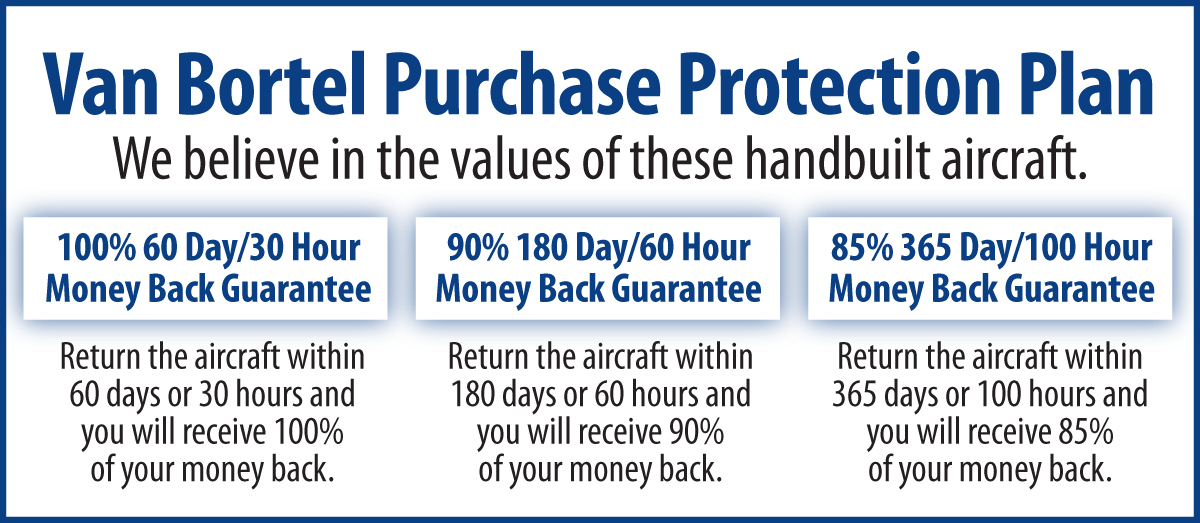 We fly the aircraft to your ramp for inspection by you and your mechanic at no cost or obligation to you.All Specifications Subject To Verification Upon InspectionTrades Welcome  •  RH Leading Edge Replaced  •  Always Hangared  •  No Corrosion